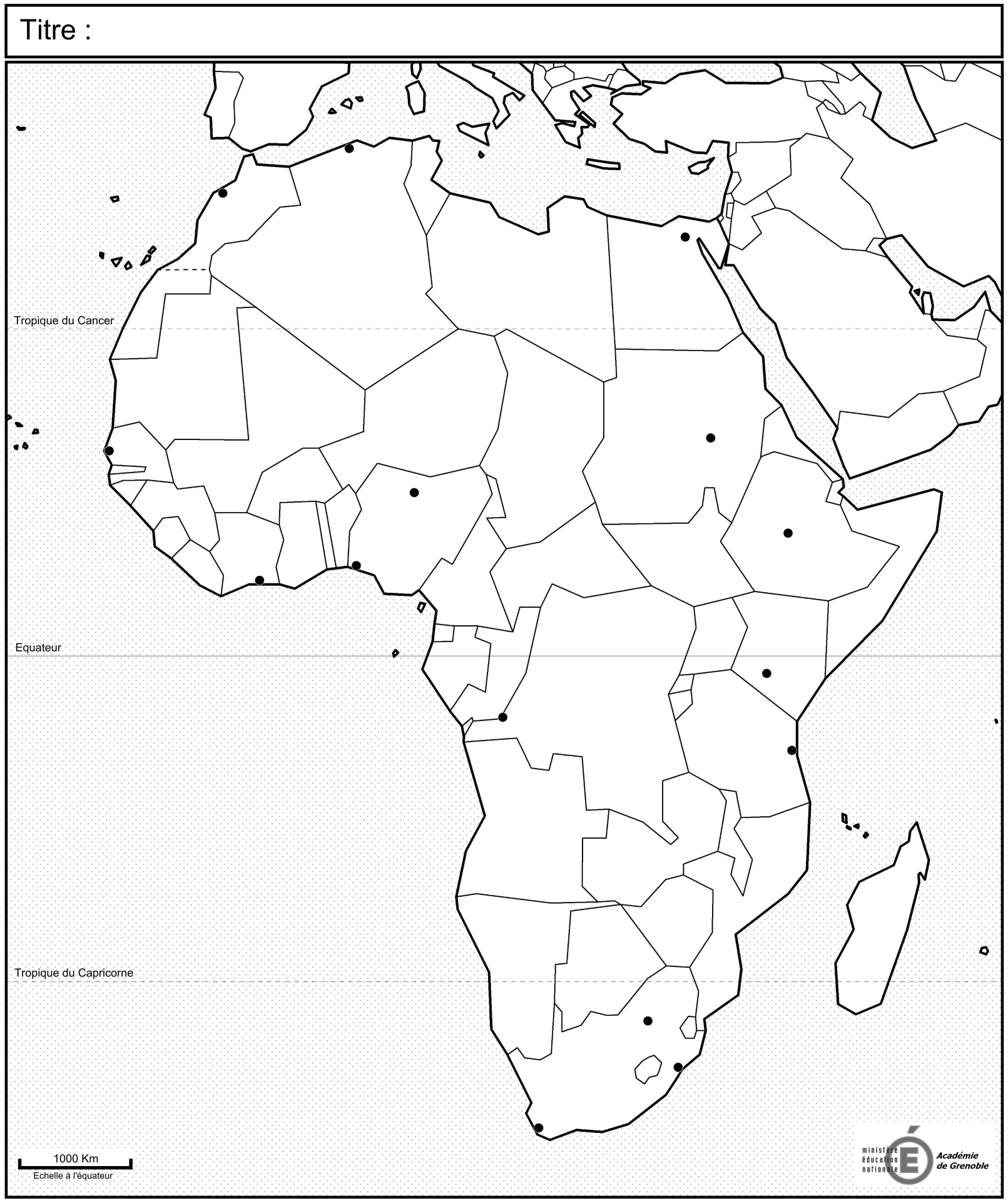 SOURCES : Académie de Grenoble, Ministère de l’Éducation Nationale (MEN), France, © 2013, Numérisation et infographie © Erwan BERTHO (2015)